Příloha č. č.2 část 4.Zákres lokalizace opatření: zlepšení struktury lesních porostů v NPR Jezerka Příloha k dohodě číslo PPK-126a/53/20ožin: 0,13ha, dosadby: 80ks, výsadby: 100ks, ind. ochrana:100ks, oprava oplocenky:23m, oprava ind. ochran: 355ksP.440B17p440B17/la65 rti© ČÚZK1,2..lokalizace opatřeníidentifikační číslo zákresu (segment)'aP.441B4/1 KČVydavatel: AOPK ČR, RP SCHKO České středohoří Autor: Zdeňka Parýzková Rok: 2020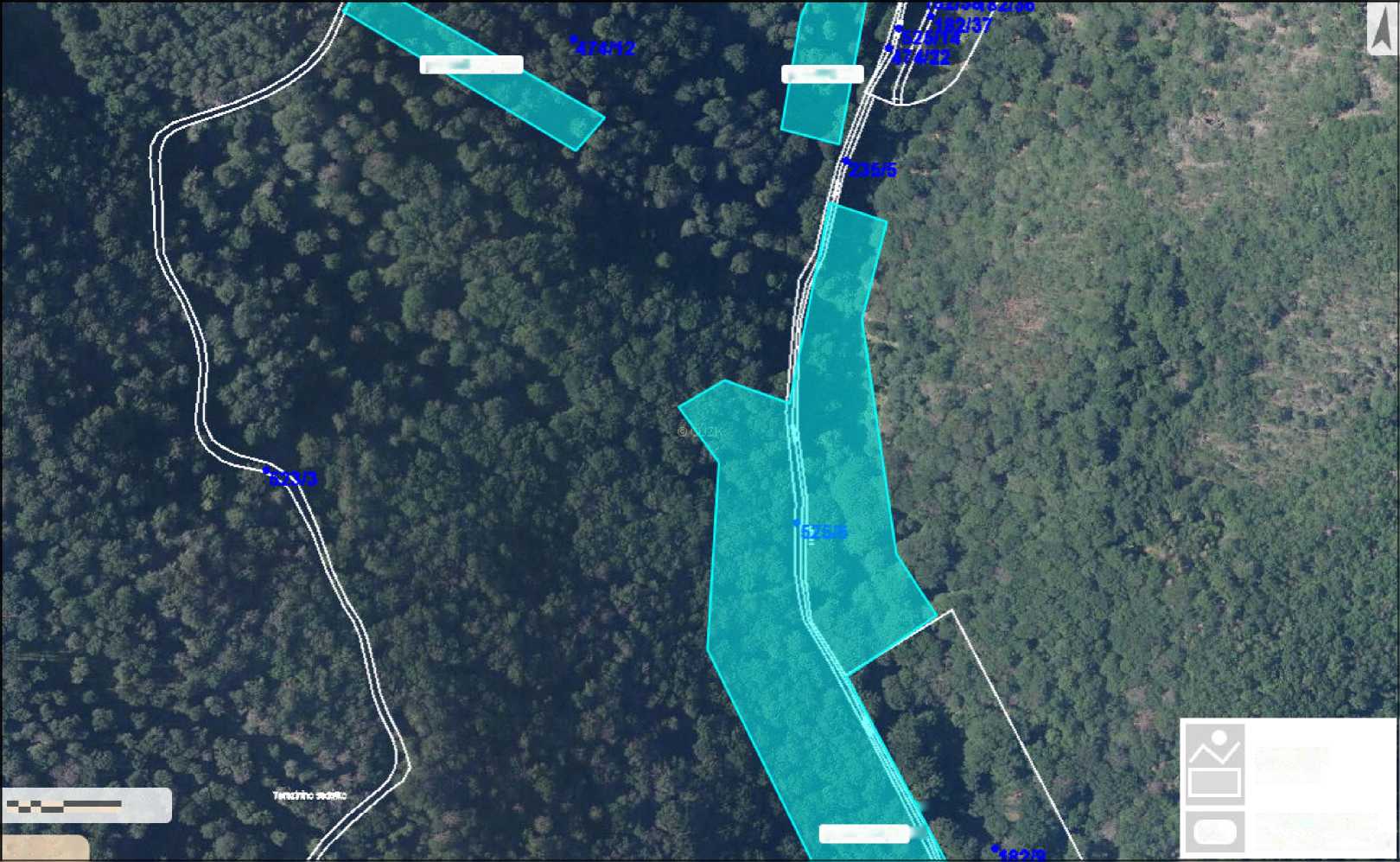 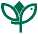 